Tiempo de realización: 40 minutosInstrucciones:Abre Microsoft Excel 2016, en una hoja en blanco y elaborarás lo siguiente:En hoja 1, escribe los siguientes datos en la columna A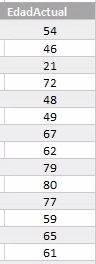 En la celda B2, obtén el promedio de los números que hay en las celdas.En la celda B3, obtén la suma de los números que hay en las celdas.En la celda B4, obtén el valor más alto de la columna EdadActual con la función MAX de los números que hay en las celdas.En la celda B5, obtén el valor más bajo de la columna EdadActual con la función MIN de los números que hay en las celdas.Con la función SI, en la celda C2,  cree una fórmula que muestre el mensaje “Es Adulto”, si el valor de A2 es menor o igual a 59, o el mensaje “Es un Adulto Mayor” si el valor de la celda A2 es mayor a 59, complete toda la columna para mostrar los mensajes.                                                                Crea el rango de datos llamado “Oregón” con todos los números de la columna EdadActual Haz una suma en la celda B6, utilizando el rango de datos “Oregón”Cree una tabla desde el rango A1 hasta A15, incluya la fila 1 como encabezado.Cambie el estilo de la tabla actual a un Anaranjado claro, estilo de tabla claro 17.En la hoja actual, elimine la funcionalidad de tabla a la tabla, conserve formato de las celdas, la fuente y la ubicación de los datos.Sube este archivo al drive del grupo, antes de retirarte de clase, su envío después de la hora no tendrá validez, excepto, sean causa de fuerza mayor, como el que no haya internet a nivel escuela.   